ОГЭ информатика решение типичных заданий №12Автор: Мингалиева Инара Рафилевнаhttp://onlveдe.ru/Осуществление  поиска в готовой  базе данных по сформулированному условию.Задача №1.Ниже в табличной форме представлены сведения о некоторых странах мира:Сколько записей в данном фрагменте удовлетворяют условию: (Часть света = «Африка») ИЛИ (Население  > 50,0) ?В ответе Скажите одно число — искомое количество записей.Источник: Типовые экзаменационные варианты. Крылов С. С., Чуркина Т. Е.- 2013, Вариантl.Решение задачи №1.Логическое «ИЛИ» истинно тогда, когда истинны хотя бы одно высказывание. Следовательно, подходят страны, расположенные в Африке или те, население которых превышает 50 млн человек. Таких стран 6.Ответ:б.Задача №2.Ниже в табличной форме представлены сведения о животных зоопарка.Сколько записей в данном фрагменте удовлетворяют условию: (Продолжительность жизни > 10) ИЛИ (Место обитания = «Америка» )? В ответе Скажите одно число — искомое количество записей.Источник: Типовые экзаменационные варианты. Крылов С. С., Чуркина Т. Е.- 2017, Вариантl.Решение  задачи №2.Логическое «ИЛИ» истинно тогда, когда истинны хотя бы одно высказывание. Следовательно, подходят животные , у которых продолжительность жизни больше 10 или те, которые живут в Америке. Таких стран б.Ответ: 6.Ниже в табличной форме представлены сведения о некоторых странах мира:Название	Часть светаФормаправленияНаселен ие(млн чел.)Мальта Греция т Ур  *ТаиландЕвропа	Республика	0,4Европа	Республика	11,3Азия	Республика	72,5Азия	Монархия	67,4Великобритан	Европа	Монархия	62,0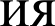 Сколько записей в данном фрагменте удовлетворяют условию: (Часть света = «Африка») И (Население > 50,0)?В ответе Скажите одно число — искомое количество записей.Источник: Типовые экзаменационные варианты по информатике. Крылов С. С., Чуркина Т.Е. — 2013. Вариант 2.Решение  задачи №3.Логическое «И» истинно тогда, когда истинны оба высказывания. Следовательно, подходят страны, расположенные в Африке и население которых превышает 50 млн человек. Подходит 1 вариант.Ответ:1.Ниже в табличной форме представлены сведения о результатах некоторых участ- ников Кубка мира по биатлону:Сколько записей в данном фрагменте удовлетворяет условию (Страна = «Россия») И (Очки > 600)?В ответе Скажите одно число — искомое количество записей.Источник: Типовые экзаменационные варианты по информатике. Крылов С. С., Чуркина Т. Е.- 2013.Вариант 8.Решение задачи №4.Логическое «И» истинно тогда, когда истинны оба высказывания. Следовательно, подходят участники из России, набравшие более 600 очков. Таких участников 2: А. Шипулин и А. Маковеев.Сколько записей в данном фрагменте удовлетворяет условию (Страна = «Норвегия») И (Очки < 1000)?В ответе укажите одно число — искомое количество записей.Источник: Типовые экзаменационные варианты по информатике. Крылов С. С., Чуркина Т.Е. — 2013.Вариант 9.Решение  задачи №5.Логическое «И» истинно тогда, когда истинны оба высказывания. Следовательно, подходят 2 варианта. Ответ:2.Участник	Страна  Год рождения ОчкиСколько записей в данном фрагменте удовлетворяет условию(Страна = «Франция») И (Год рождения < 1987)?В ответе Скажите одно число — искомое количество записей.Источник: Типовые экзаменационные варианты по информатике. Крылов С.С., Чуркина T.E.- 2013. Вариант 7.Решение  задачи №6.Логическое «И» истинно тогда, когда истинны оба высказывания. Следовательно, подходят участники из Франции, родившееся до 1987 года. Таких участников два.Ответ:2Ниже в табличной форме представлен фрагмент базы данных«Крупнейшие озёра мира».Сколько записей в данном фрагменте удовлетворяют условию(Материк = «Африка») ИЛИ (Площадь (тыс. км2) > 8)?В ответе укажите одно число — искомое количество записей.Источник: fipi.ru Открытый банк заданий ОГЭ по информатике. Вариант A3DFE2.Решение  задачи №7.Логическое «ИЛИ» истинно тогда, когда истинны хотя бы одно высказывание. Следовательно, подходят озера, которые находятся в Африке и у которых площадь больше 8 тыс.км 2Следовательно, подходят 6 вариантов. Ответ:б.Ниже в табличной форме представлен фрагмент базы данных «Основные сведе- ния о небесных телах» :ОрбитальнаяНазвание  планеты	СКОЈЗОСТЬдрадиус, кмНаличие атмосферыСколько записей в данном фрагменте удовлетворяют условию(Наличие атмосферы = «Очень плоти.») И (Средний радиус, км > 10000)? В ответе укажите одно число — искомое количество записей.Источник: fipi.ru Открытый банк заданий ОГЭ по информатике. Вариант E7DDF9. Решение  задачи №8.Логическое «И» истинно тогда, когда истинны оба высказывания. Следовательно,подходят варианты, в которых «Наличие атмосферы = «Очень плоти.» и в которых«Средний радиус, км > 10000». Таких вариантов 4. Ответ:4.Ниже в табличной форме представлен фрагмент базы данных«Отправление поездов дальнего следования».Сколько записей в данном фрагменте удовлетворяют условию (Іfатегория  поезда  = «скорый»)  ИЛИ (Вокзал  = «Ярославский»)?В ответе укажите одно число — искомое количество записей.Источник: fipi.ru Открытый банк заданий ОГЭ по информатике. Вариант 0C53B9.Решение задачи №9.Логическое «ИЛИ» истинно тогда, когда истинны хотя бы одно высказывание. Следовательно, подходят варианты, где категория поезда=”скорый” и вокзал= “Ярославский”. Таких варинтов 7.Ответ:7.Ниже в табличной форме представлен фрагмент базы данных о стоимости изготовления фотографий.Сколько записей в данном фрагменте удовлетворяют условию:(Ширина  < 15)  И (Вид=«чёрно-белый»)?В ответе укажите одно число — искомое количество записей.Источник: fipi.ru Открытый банк заданий ОГЭ по информатике. Вариант 0938FC.Решение  задачи №10.Логическое «И» истинно тогда, когда истинны оба высказывания. Следовательно, подходят варианты, где ширина меньше 15 и вид= «черно-белый». Таких вариантов 2.Ответ:2.НазваниеЧасть светаФорма правленияНаселение (млн чел.)МальтаЕвропаРеспублика0,4ГрецияЕвропаРеспублика11,3ТурцияАзияРеспублика72,5ТаиландАзияМонархия67,4ВеликобританияЕвропаМонархия62,0МароккоАфрикаМонархия31,9ЕгипетАфрикаРеспублика79,0КубаАмерикаРеспублика11,2МексикаАмерикаРеспублика108,3Нвавввие іпввітгвогоМесто о0мтавняМясвв телвПрпдо.зжнтельвоеть  яіяавитрубнозубАфринtoівТапирАзил20030Uткояп»Австраляя210ЖирафАфрина100025ОквпиАфрнна2504OНапибвраАмерикаii0101taS•praАзия155PoCD /IB2£B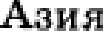 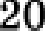 10ЙO8Лft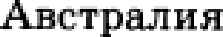 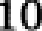 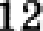 МароккоАфрикаМонархия31,9ЕгипетАфрикаРеспублика79,0КубаАмерикаРеспублика11,2МексикаАмерикаРеспублика108,3УчастникСтранаГод рожденияОчкиМ. ФуркадФранция19881100Э. СвендсенНорвегия19851035С Ф	кадФранция1984716А. ШипулинРоссия1987637А. БёфФранция1986415У.Э. БьорндаленНорвегия1974548Т. БёНорвегия1988680А. МаковеевРоссия1982601Е. ГараничевРоссия1988585УчастникСтранаГод рожденияОчкиМ. ФуркадФранция19881100Э. СвендсенНорвегия19851035С. ФуркадФранция1984716А. ШипулинРоссия1987637А. БефФранция1986415БьорндаленнОрвегия1974548Т.БёНорвегия1988680А. МаковеевРоссия1982601Е. ГараничевРоссия1988585М. ФуркадФранция19881100Э. СвендсенНорвегия19851035С Ф	кадФранция1984716А. ШипулинРоссия1987637А. БёфФранция1986415У.Э. БьорндаленНорвегия1974548Т.БёНорвегия1988680А. МаковеевРоссия1982601Е. ГараничевРоссия1988585Название	Площадь (тыс. км2)Название	Площадь (тыс. км2)Max глубина (м)МатерикАтабаска7,960Северная АмерикаИльмень2,3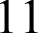 ЕвразияИмандра0,967ЕвразияИссык- Куль6,2702ЕвразияКаспийское море3711025ЕвразияЛадожское18,4225ЕвразияМверу4,912АфрикаМичиган58281Северная АмерикаНьяса30,8706АфрикаТелецкое0,2325ЕвразияТитикака8,3304Южная АмерикаЭрл25,764Северная АмерикаПункт назначенияКатегория поездаВремя впути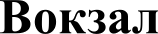 Адлерфирменный29.46КазанскийАдлерпассажирский38.35КурскийАдлерфирменный25.30КазанскийАдлерскорый39.13КурскийАлма-Атапассажирский102.22ПавелецкийАмстердамскорый36.40БелорусскийАнапапассажирский35.37БелорусскийАрхангельскскорый20.46ЯрославскийАрхангельскпассажирский46.30ЯрославскийАрхангельскскорый21.25ЯрославскийАстанаскорый58.00КазанскийАстраханьскорый27.56ПавелецкийВидШиринаВысотаЦеначёрно-белый1013,52,80цветной1013,53,00чёрно-белый10153,30цветной10153,50чёрно-белый15219,20цветной152110,00цветной203023,00чёрно-белый304544,00чёрно-белый4060400,00цветной5075650,00